Спеціалізований центр вивчення іноземних мов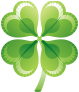 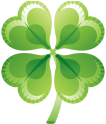 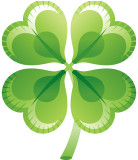 British Insight Science          language centreЦентр вивчення іноземних мов «British Insight Science» запрошує на роботу  студентів 4 або 5 курсів на посаду ВИКЛАДАЧА НІМЕЦЬКОЇ МОВИ.Неповна зайнятість. Гнучкий графік.Місце розташування: вул. Васильківська, 1, офіс 203. (ст. м. Голосіївська)Детальніше за тел. 096 591 45 46Kyiv, Vasilkywska st., 1, Kempa-center, office 203www.bis-school.com.uaTel.:      +38 096 591 45 46E-mail: bis.school.len@gmail.comSkype: bis_2014